8. Есептеңдер:а) |-100|+5,4:3; ә) б)9. №323. Амалдарды орындаңдар.10. №324. Амалдарды орындаңдар.ІІІ деңгей тапсырмалары11. №330.Тепе-теңдікті дәлелдеңдер.12. №331.Модулі берілген санына тең санды координаталық түзуде кескіндеңдер.Сабақтың соңыТоптық жұмыс.Модулі бар күрделі теңдеу шығарыңдар, шығару жолын түсіндіріңдер.І топ.Өрнектегі х-тің қандай мәндерінде теңдік тура болады?а) х+|x|=2 ә)ІІ топ.Өрнектегі х-тің қандай мәндерінде теңдік тура болады?а) |14-|x||=0 ә)ІІІ топ.Өрнектегі х-тің қандай мәндерінде теңдік тура болады?а||x|-6|=0 ә)Үйге тапсырма.1.РефлексияНе білемін? Не үйрендік? Кімнің көрсеткіші жоғары?Саралау–оқушыларға қалай көбірек қолдау көрсетуді жоспарлайсыз? Қабілеті жоғары оқушыларға қандай міндет қоюды жоспарлап отырсыз?Бағалау – оқушылардың материалды меңгеру деңгейін қалай тексеруді жоспарлайсыз?Денсаулық және қауіпсіздік техникасының сақталуыСабақ бойынша рефлексияСабақ мақсаттары/оқу мақсаттары дұрыс қойылғанба? Оқушылардың барлығы ОМ қол жеткіздіме? Жеткізбесе, неліктен?Сабақта саралау дұрыс жүргізілдіме?Сабақтың уақыттық кезеңдері сақталды ма?Сабақ жоспарынан қандай ауытқулар болды, неліктен?Жалпы бағаСабақтың жақсы өткен екі аспектісі (оқыту туралы да, оқу туралы да ойланыңыз)?1:2:Сабақты жақсартуға не ықпал ете алады (оқыту туралы да, оқу туралы да ойланыңыз)?1:2:Сабақ барысында сынып туралы немесе жекелеген оқушылардың жетістік/қиындықтары туралы нені білдім, келесі сабақтарда неге көңіл бөлу қажет?Пән: МатематикаҰзақ мерзімді жоспар бөлімі:Күні: 20.10.2020Сынып: 6Пән: МатематикаҰзақ мерзімді жоспар бөлімі:Күні: 20.10.2020Сынып: 6Мектеп: «Семеновка  орта мектебі» КМММұғалімнің аты-жөні:Қатысқандар саны: Қатыспағандар саны:Мектеп: «Семеновка  орта мектебі» КМММұғалімнің аты-жөні:Қатысқандар саны: Қатыспағандар саны:Мектеп: «Семеновка  орта мектебі» КМММұғалімнің аты-жөні:Қатысқандар саны: Қатыспағандар саны:Мектеп: «Семеновка  орта мектебі» КМММұғалімнің аты-жөні:Қатысқандар саны: Қатыспағандар саны:Мектеп: «Семеновка  орта мектебі» КМММұғалімнің аты-жөні:Қатысқандар саны: Қатыспағандар саны:Сабақ тақырыбыСабақ тақырыбыСанның модуліСанның модуліСанның модуліСанның модуліСанның модуліСабақ түріСабақ түріЖаңа білімді меңгеруЖаңа білімді меңгеруЖаңа білімді меңгеруЖаңа білімді меңгеруЖаңа білімді меңгеруОсы сабақта қол жеткізілетін оқу мақсаттары (оқу бағдарламасына сілтеме)Осы сабақта қол жеткізілетін оқу мақсаттары (оқу бағдарламасына сілтеме)Осы сабақта қол жеткізілетін оқу мақсаттары (оқу бағдарламасына сілтеме)Осы сабақта қол жеткізілетін оқу мақсаттары (оқу бағдарламасына сілтеме)Осы сабақта қол жеткізілетін оқу мақсаттары (оқу бағдарламасына сілтеме)Осы сабақта қол жеткізілетін оқу мақсаттары (оқу бағдарламасына сілтеме)Осы сабақта қол жеткізілетін оқу мақсаттары (оқу бағдарламасына сілтеме)Сабақ мақсаттарыСабақ мақсаттарыБарлық оқушылар: Санның модулі ұғымын, оның мәнін табуды біледіКөптеген оқушылар: Санның модулін табуды қолданып есептер шығара аладыКейбір оқушылар: Күрделі есептерді шығара аладыБарлық оқушылар: Санның модулі ұғымын, оның мәнін табуды біледіКөптеген оқушылар: Санның модулін табуды қолданып есептер шығара аладыКейбір оқушылар: Күрделі есептерді шығара аладыБарлық оқушылар: Санның модулі ұғымын, оның мәнін табуды біледіКөптеген оқушылар: Санның модулін табуды қолданып есептер шығара аладыКейбір оқушылар: Күрделі есептерді шығара аладыБарлық оқушылар: Санның модулі ұғымын, оның мәнін табуды біледіКөптеген оқушылар: Санның модулін табуды қолданып есептер шығара аладыКейбір оқушылар: Күрделі есептерді шығара аладыБарлық оқушылар: Санның модулі ұғымын, оның мәнін табуды біледіКөптеген оқушылар: Санның модулін табуды қолданып есептер шығара аладыКейбір оқушылар: Күрделі есептерді шығара аладыЖетістік критерийлеріЖетістік критерийлеріСАнның модулі ұғымын біледіСанның модулін таба аладыОң және теріс сандардың, нөлдің модулын табуды қолданып есептер шығара аладыСАнның модулі ұғымын біледіСанның модулін таба аладыОң және теріс сандардың, нөлдің модулын табуды қолданып есептер шығара аладыСАнның модулі ұғымын біледіСанның модулін таба аладыОң және теріс сандардың, нөлдің модулын табуды қолданып есептер шығара аладыСАнның модулі ұғымын біледіСанның модулін таба аладыОң және теріс сандардың, нөлдің модулын табуды қолданып есептер шығара аладыСАнның модулі ұғымын біледіСанның модулін таба аладыОң және теріс сандардың, нөлдің модулын табуды қолданып есептер шығара аладыТілдік мақсаттарТілдік мақсаттарПәнге тән лексика мен терминология:Оң сан, теріс сан, нөл, санның модулі, модуль таңбасыДиалог пен жазу үшін пайдалы сөздер мен тіркестер:Санның модулі дегеніміз координаталық түзудегі санды кескіндейтін...Пәнге тән лексика мен терминология:Оң сан, теріс сан, нөл, санның модулі, модуль таңбасыДиалог пен жазу үшін пайдалы сөздер мен тіркестер:Санның модулі дегеніміз координаталық түзудегі санды кескіндейтін...Пәнге тән лексика мен терминология:Оң сан, теріс сан, нөл, санның модулі, модуль таңбасыДиалог пен жазу үшін пайдалы сөздер мен тіркестер:Санның модулі дегеніміз координаталық түзудегі санды кескіндейтін...Пәнге тән лексика мен терминология:Оң сан, теріс сан, нөл, санның модулі, модуль таңбасыДиалог пен жазу үшін пайдалы сөздер мен тіркестер:Санның модулі дегеніміз координаталық түзудегі санды кескіндейтін...Пәнге тән лексика мен терминология:Оң сан, теріс сан, нөл, санның модулі, модуль таңбасыДиалог пен жазу үшін пайдалы сөздер мен тіркестер:Санның модулі дегеніміз координаталық түзудегі санды кескіндейтін...Құндылықтарды дарытуҚұндылықтарды дарытуЖауапты азаматтық позиция, өмір бойы оқу, академиялық шыншылдық, ынтымақтастық, өзіне және айналадағы адамдарға құрметЖауапты азаматтық позиция, өмір бойы оқу, академиялық шыншылдық, ынтымақтастық, өзіне және айналадағы адамдарға құрметЖауапты азаматтық позиция, өмір бойы оқу, академиялық шыншылдық, ынтымақтастық, өзіне және айналадағы адамдарға құрметЖауапты азаматтық позиция, өмір бойы оқу, академиялық шыншылдық, ынтымақтастық, өзіне және айналадағы адамдарға құрметЖауапты азаматтық позиция, өмір бойы оқу, академиялық шыншылдық, ынтымақтастық, өзіне және айналадағы адамдарға құрметПәнаралық байланыстарПәнаралық байланыстарБастапқы білімБастапқы білімОң сандар, теріс сандар, бүтін сандар, рационал сандар, рационал сандарды координаталық сәуледе кескіндеуОң сандар, теріс сандар, бүтін сандар, рационал сандар, рационал сандарды координаталық сәуледе кескіндеуОң сандар, теріс сандар, бүтін сандар, рационал сандар, рационал сандарды координаталық сәуледе кескіндеуОң сандар, теріс сандар, бүтін сандар, рационал сандар, рационал сандарды координаталық сәуледе кескіндеуОң сандар, теріс сандар, бүтін сандар, рационал сандар, рационал сандарды координаталық сәуледе кескіндеуСабақ барысыСабақ барысыСабақ барысыСабақ барысыСабақ барысыСабақ барысыСабақ барысыСабақтың жоспарланған кезеңдеріСабақтағы жоспарланған іс-әрекетСабақтағы жоспарланған іс-әрекетСабақтағы жоспарланған іс-әрекетСабақтағы жоспарланған іс-әрекетСабақтағы жоспарланған іс-әрекетРесурстарСабақтың басыI кезең. Ұйымдастыру бөлімі.Оқушылармен амандасу. Сабаққа дайындықтарын тексеру.Алдын ала даярлық тапсырма бойынша сұрақтар:• Координаталық түзудегі қашықтықты өрнектейтін сандардың:- ұқсастығын- айырмашылығынқалай анықтадыңдар?I кезең. Ұйымдастыру бөлімі.Оқушылармен амандасу. Сабаққа дайындықтарын тексеру.Алдын ала даярлық тапсырма бойынша сұрақтар:• Координаталық түзудегі қашықтықты өрнектейтін сандардың:- ұқсастығын- айырмашылығынқалай анықтадыңдар?I кезең. Ұйымдастыру бөлімі.Оқушылармен амандасу. Сабаққа дайындықтарын тексеру.Алдын ала даярлық тапсырма бойынша сұрақтар:• Координаталық түзудегі қашықтықты өрнектейтін сандардың:- ұқсастығын- айырмашылығынқалай анықтадыңдар?I кезең. Ұйымдастыру бөлімі.Оқушылармен амандасу. Сабаққа дайындықтарын тексеру.Алдын ала даярлық тапсырма бойынша сұрақтар:• Координаталық түзудегі қашықтықты өрнектейтін сандардың:- ұқсастығын- айырмашылығынқалай анықтадыңдар?I кезең. Ұйымдастыру бөлімі.Оқушылармен амандасу. Сабаққа дайындықтарын тексеру.Алдын ала даярлық тапсырма бойынша сұрақтар:• Координаталық түзудегі қашықтықты өрнектейтін сандардың:- ұқсастығын- айырмашылығынқалай анықтадыңдар?Сабақтың ортасы• Санның модулі дегеніміз координаталық түзудегі санды кескіндейтін нүктенің санақ басынан (бірлік кесіндімен алынған) қашықтығы.• Модуль латынша modus – «мөлшер» деген мағынаны береді. Кейбір жағдайда «модульді» абсолюттік шама деп атайды.Егер болса, өрнегінің мәнін табыңыз.Теріс, оң және 0 сандарының модульдері қандай болады?• Санның модулінің мәні теріс емес сан болады.• Теріс санның модулі оған қарама-қарсы санға тең.|-6|=6; |-4,1|=4,1.• Оң санның модулі сол санның өзіне тең. |5,3|=5,3• 0 (нөл) санының модулі 0-ге тең. |0|=0Қарама-қарсы сандардың модульдері неге тең?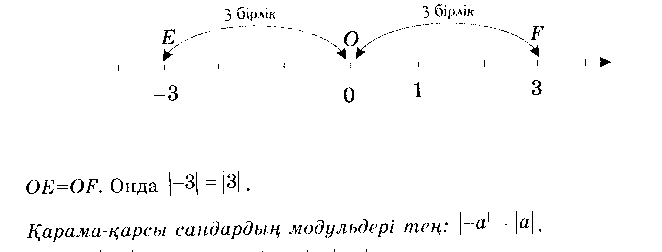 Деңгейлік тапсырмалар:І деңгей тапсырмалары1. Сандардың модульдерін табыңдар:|10|=__; |24,8|=___;|-10|=____; |-24,8|=_____;2. №320. Есептеңіз3. Амалдарды орындаңдар:|-6|+4=____; |-3,7|+|3,7|=______;|14|+|-8|=______; 8+|-0,9|=______;|-36|+|-2|=____; |-0,05|+|-5|=_____;___________________________________________________4. Теңдеуді координаталық түзуді пайдаланып шешіңдер:а) |x|=2; ә) |y|=3,5; б)Үлгі: |x|=5; x=5; x=-5.5. №321. Есептеңіз.6. №322. Амалдарды орындаңдар.ІІ деңгей тапсырмаларыСанның модулі бойынша есептер шығарыңдар.7. |x|-ті табыңдар:Егер х• Санның модулі дегеніміз координаталық түзудегі санды кескіндейтін нүктенің санақ басынан (бірлік кесіндімен алынған) қашықтығы.• Модуль латынша modus – «мөлшер» деген мағынаны береді. Кейбір жағдайда «модульді» абсолюттік шама деп атайды.Егер болса, өрнегінің мәнін табыңыз.Теріс, оң және 0 сандарының модульдері қандай болады?• Санның модулінің мәні теріс емес сан болады.• Теріс санның модулі оған қарама-қарсы санға тең.|-6|=6; |-4,1|=4,1.• Оң санның модулі сол санның өзіне тең. |5,3|=5,3• 0 (нөл) санының модулі 0-ге тең. |0|=0Қарама-қарсы сандардың модульдері неге тең?Деңгейлік тапсырмалар:І деңгей тапсырмалары1. Сандардың модульдерін табыңдар:|10|=__; |24,8|=___;|-10|=____; |-24,8|=_____;2. №320. Есептеңіз3. Амалдарды орындаңдар:|-6|+4=____; |-3,7|+|3,7|=______;|14|+|-8|=______; 8+|-0,9|=______;|-36|+|-2|=____; |-0,05|+|-5|=_____;___________________________________________________4. Теңдеуді координаталық түзуді пайдаланып шешіңдер:а) |x|=2; ә) |y|=3,5; б)Үлгі: |x|=5; x=5; x=-5.5. №321. Есептеңіз.6. №322. Амалдарды орындаңдар.ІІ деңгей тапсырмаларыСанның модулі бойынша есептер шығарыңдар.7. |x|-ті табыңдар:Егер х• Санның модулі дегеніміз координаталық түзудегі санды кескіндейтін нүктенің санақ басынан (бірлік кесіндімен алынған) қашықтығы.• Модуль латынша modus – «мөлшер» деген мағынаны береді. Кейбір жағдайда «модульді» абсолюттік шама деп атайды.Егер болса, өрнегінің мәнін табыңыз.Теріс, оң және 0 сандарының модульдері қандай болады?• Санның модулінің мәні теріс емес сан болады.• Теріс санның модулі оған қарама-қарсы санға тең.|-6|=6; |-4,1|=4,1.• Оң санның модулі сол санның өзіне тең. |5,3|=5,3• 0 (нөл) санының модулі 0-ге тең. |0|=0Қарама-қарсы сандардың модульдері неге тең?Деңгейлік тапсырмалар:І деңгей тапсырмалары1. Сандардың модульдерін табыңдар:|10|=__; |24,8|=___;|-10|=____; |-24,8|=_____;2. №320. Есептеңіз3. Амалдарды орындаңдар:|-6|+4=____; |-3,7|+|3,7|=______;|14|+|-8|=______; 8+|-0,9|=______;|-36|+|-2|=____; |-0,05|+|-5|=_____;___________________________________________________4. Теңдеуді координаталық түзуді пайдаланып шешіңдер:а) |x|=2; ә) |y|=3,5; б)Үлгі: |x|=5; x=5; x=-5.5. №321. Есептеңіз.6. №322. Амалдарды орындаңдар.ІІ деңгей тапсырмаларыСанның модулі бойынша есептер шығарыңдар.7. |x|-ті табыңдар:Егер х• Санның модулі дегеніміз координаталық түзудегі санды кескіндейтін нүктенің санақ басынан (бірлік кесіндімен алынған) қашықтығы.• Модуль латынша modus – «мөлшер» деген мағынаны береді. Кейбір жағдайда «модульді» абсолюттік шама деп атайды.Егер болса, өрнегінің мәнін табыңыз.Теріс, оң және 0 сандарының модульдері қандай болады?• Санның модулінің мәні теріс емес сан болады.• Теріс санның модулі оған қарама-қарсы санға тең.|-6|=6; |-4,1|=4,1.• Оң санның модулі сол санның өзіне тең. |5,3|=5,3• 0 (нөл) санының модулі 0-ге тең. |0|=0Қарама-қарсы сандардың модульдері неге тең?Деңгейлік тапсырмалар:І деңгей тапсырмалары1. Сандардың модульдерін табыңдар:|10|=__; |24,8|=___;|-10|=____; |-24,8|=_____;2. №320. Есептеңіз3. Амалдарды орындаңдар:|-6|+4=____; |-3,7|+|3,7|=______;|14|+|-8|=______; 8+|-0,9|=______;|-36|+|-2|=____; |-0,05|+|-5|=_____;___________________________________________________4. Теңдеуді координаталық түзуді пайдаланып шешіңдер:а) |x|=2; ә) |y|=3,5; б)Үлгі: |x|=5; x=5; x=-5.5. №321. Есептеңіз.6. №322. Амалдарды орындаңдар.ІІ деңгей тапсырмаларыСанның модулі бойынша есептер шығарыңдар.7. |x|-ті табыңдар:Егер х• Санның модулі дегеніміз координаталық түзудегі санды кескіндейтін нүктенің санақ басынан (бірлік кесіндімен алынған) қашықтығы.• Модуль латынша modus – «мөлшер» деген мағынаны береді. Кейбір жағдайда «модульді» абсолюттік шама деп атайды.Егер болса, өрнегінің мәнін табыңыз.Теріс, оң және 0 сандарының модульдері қандай болады?• Санның модулінің мәні теріс емес сан болады.• Теріс санның модулі оған қарама-қарсы санға тең.|-6|=6; |-4,1|=4,1.• Оң санның модулі сол санның өзіне тең. |5,3|=5,3• 0 (нөл) санының модулі 0-ге тең. |0|=0Қарама-қарсы сандардың модульдері неге тең?Деңгейлік тапсырмалар:І деңгей тапсырмалары1. Сандардың модульдерін табыңдар:|10|=__; |24,8|=___;|-10|=____; |-24,8|=_____;2. №320. Есептеңіз3. Амалдарды орындаңдар:|-6|+4=____; |-3,7|+|3,7|=______;|14|+|-8|=______; 8+|-0,9|=______;|-36|+|-2|=____; |-0,05|+|-5|=_____;___________________________________________________4. Теңдеуді координаталық түзуді пайдаланып шешіңдер:а) |x|=2; ә) |y|=3,5; б)Үлгі: |x|=5; x=5; x=-5.5. №321. Есептеңіз.6. №322. Амалдарды орындаңдар.ІІ деңгей тапсырмаларыСанның модулі бойынша есептер шығарыңдар.7. |x|-ті табыңдар:Егер х12,36-23,8-992,936|x|-ті тап